Padlet Training GuidePart 1	How to login to the University Padlet accountPart 2 	Create a new padletPart 3	Embed the padlet in Course ResourcesPart 4	Writing notes on a padletPart 1 Logging in with the University accountPart 2 Create a new padletThis guide sets up a padlet thatCreates a padlet that is available to anyone with the linkStudents can write notes on without logging into Padlet (anonymous)Posts are unmoderated and available immediatelyAllows comments on notes by anyone with the link (anonymous)Embeds the padlet into Course Resources3 Embed Padlet into Course ResourcesGet the embed code from Padlet4 Using PadletYou can send this to students as guidance.1 Log in to Padlet using the University’s account. NOTE: You must use this link rather than the normal Padlet site.https://derbyuni.padlet.org2 Click Log in with Microsoft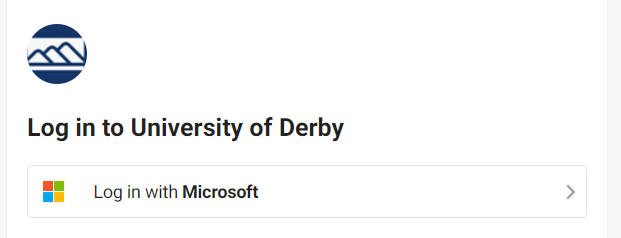 3 Enter your university username, click Next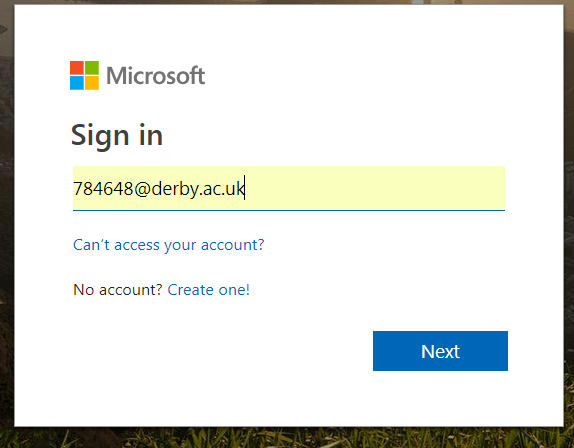 4 Click Work or school account.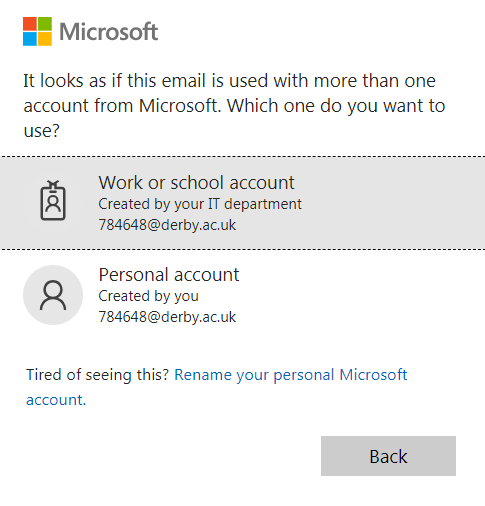 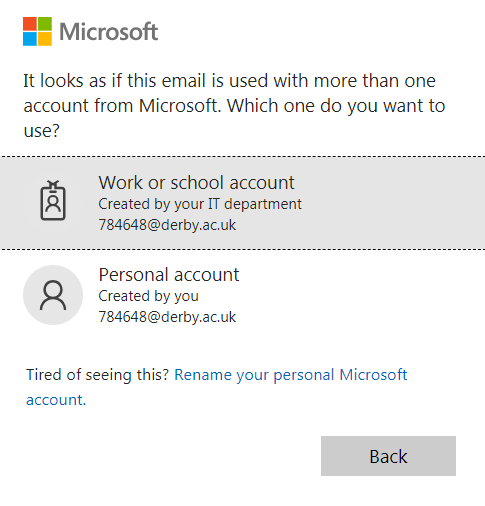 5 Enter your password, click sign in.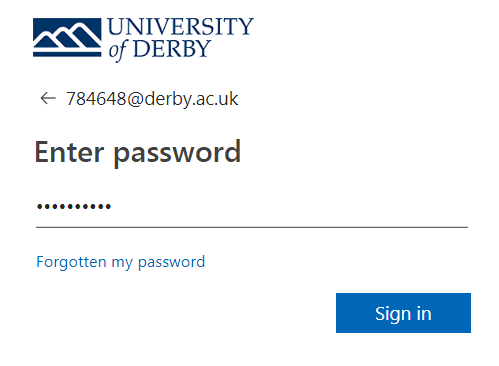 6 You’re signed in to the Padlet dashboard.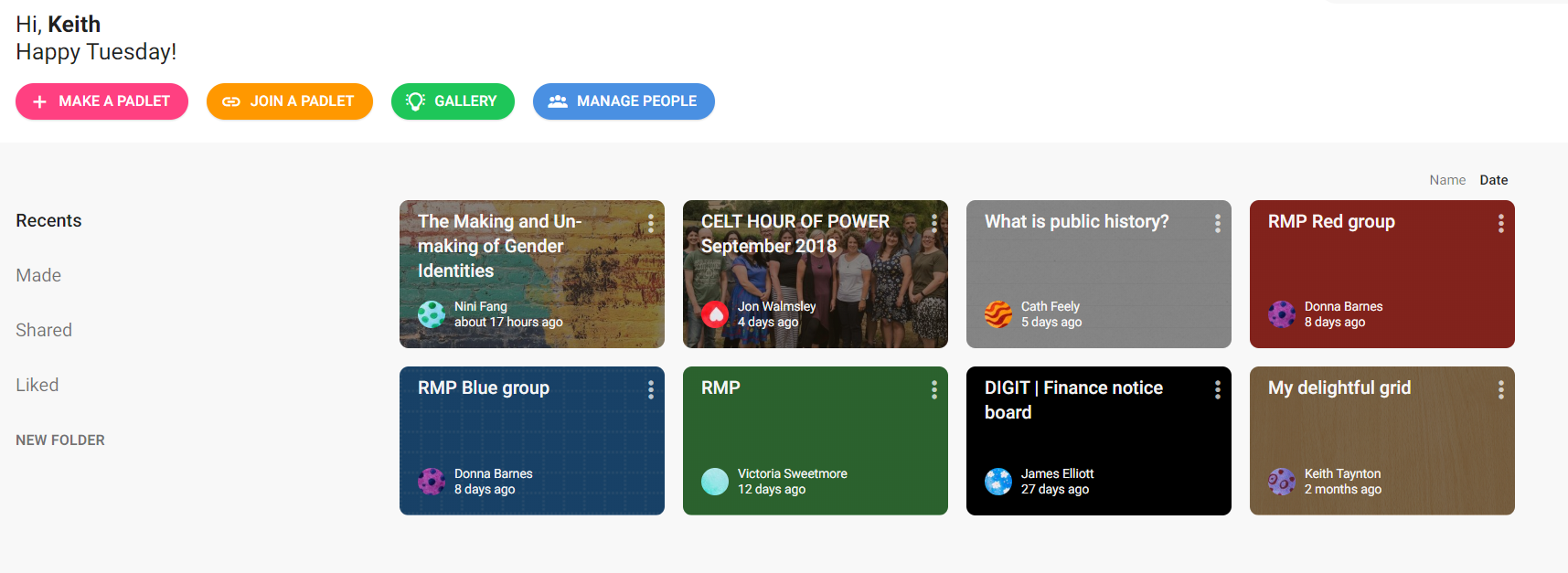 1 Click on Make a Padlet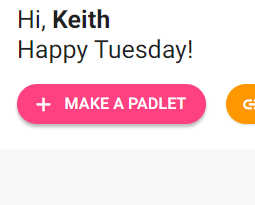 2 Choose your wall format by clicking Select.There are various options for how the notes are displayed on the wall.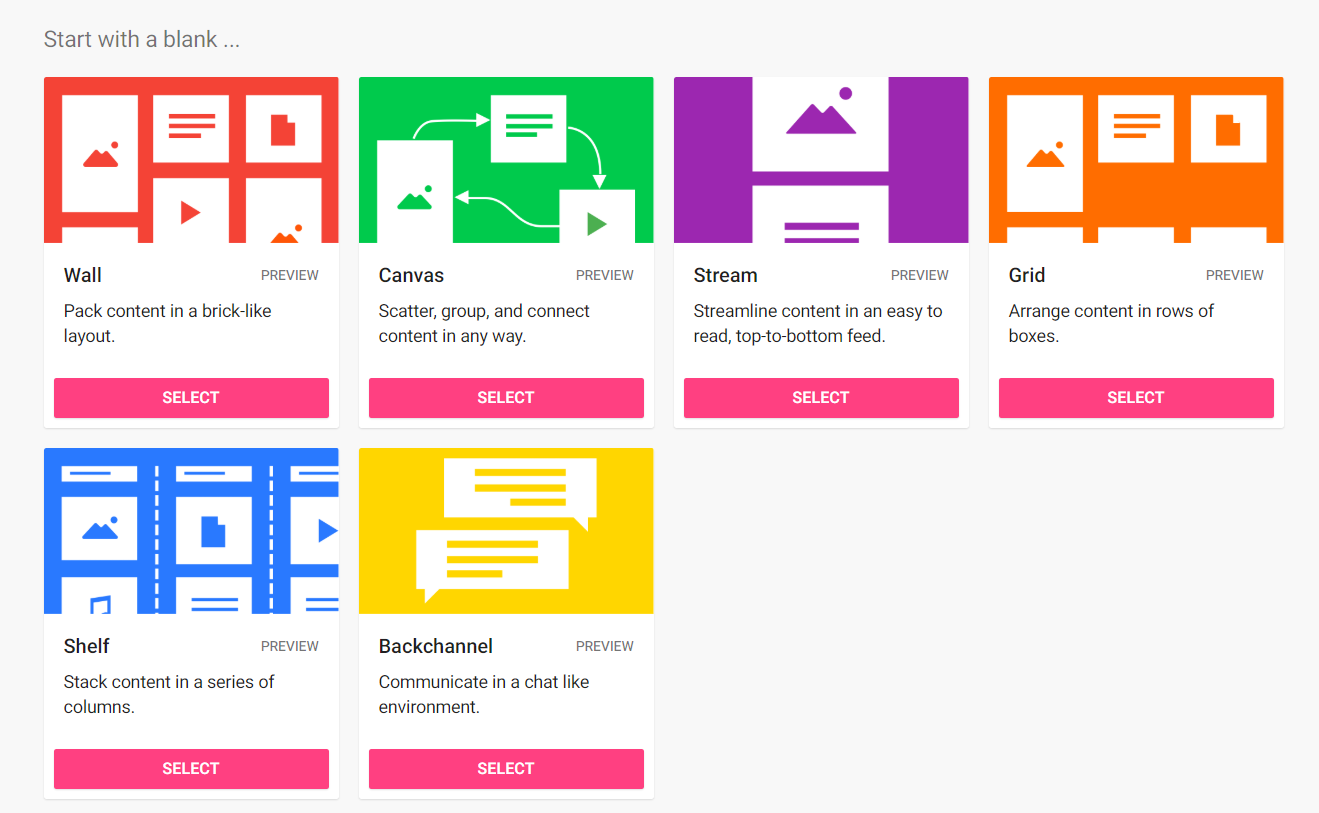 3 Alter the Title and Description.Change the Icon, address and wallpaper, colour scheme and font as desired.Leave Attribution and Comments to off (default setting).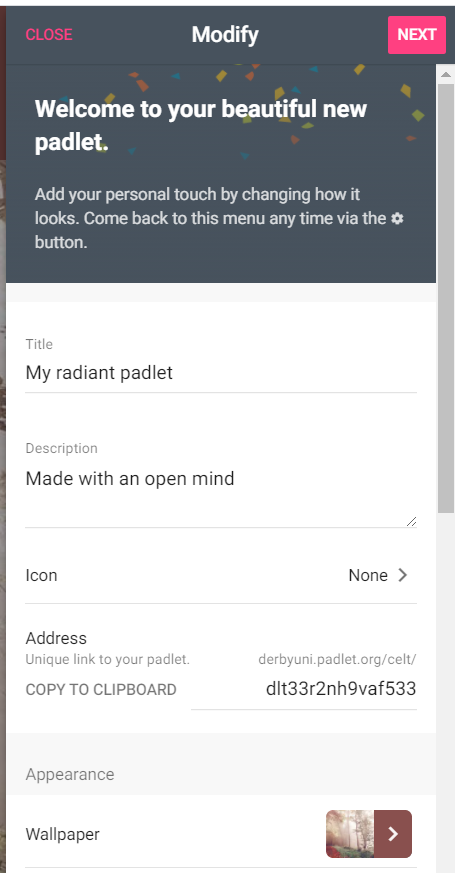 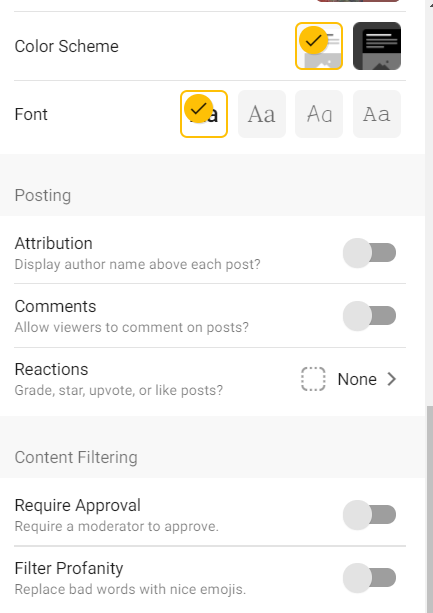 6 Click Next on the top right. The Padlet is ready to use.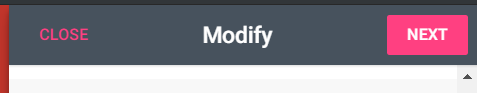 7 Click Share in the top right.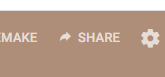 8 Click Change Privacy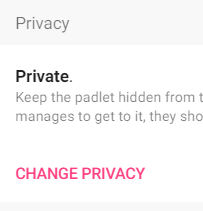 9 Click Secret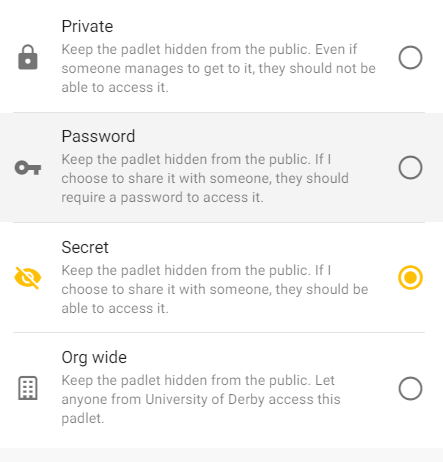 10 Click Can Read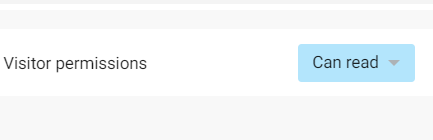 11 Click Can Write, then click below the white box to disappear then box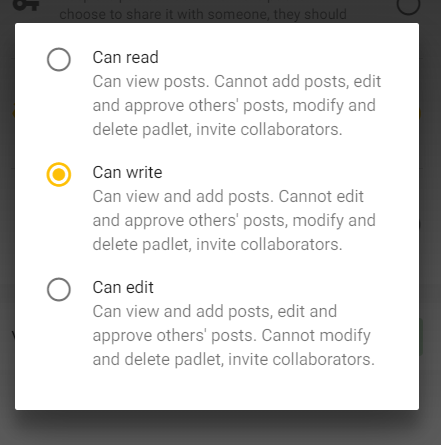 12 Click Save in top right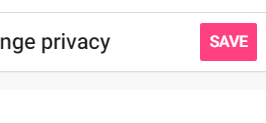 1 Click Share in top right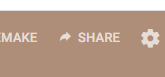 2 Click Embed in your blog or website.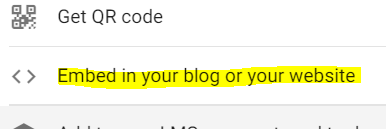 3 Click Copy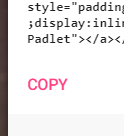 4 Navigate to your modulehttps://courseresources.derby.ac.uk/5 In Study Materials click Build Content > Item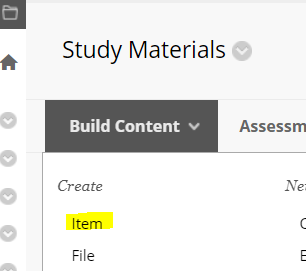 6 Enter a name (e.g. Discussion of Spelunking)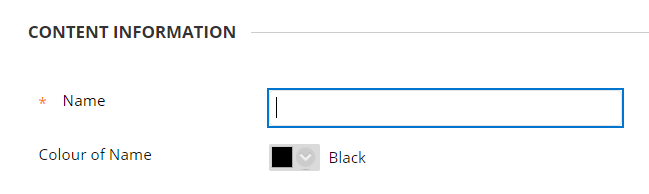 7 (Optional) Ensure the full toolbar in the writing area is expanded by clicking the down arrows. 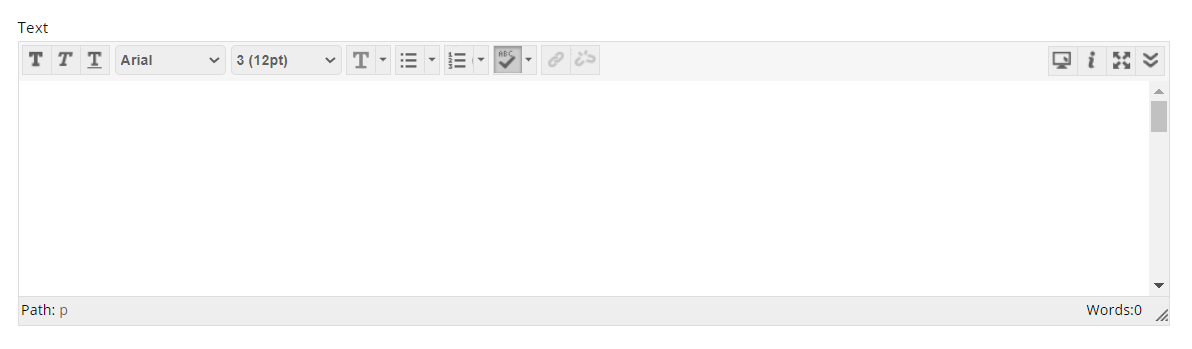 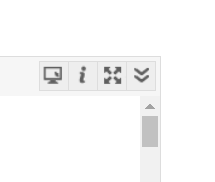 8 Click HTML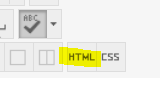 9 In the pop up window, paste the embed code from step 3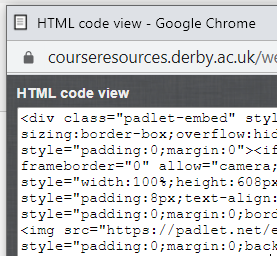 10 Click update on the pop up HTML window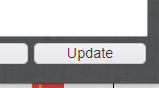 11 A yellow box is in the writing window.Click Submit to save the Item.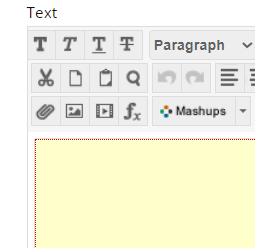 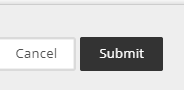 12 The padlet is embedded in the Course Resources page and students can start posting.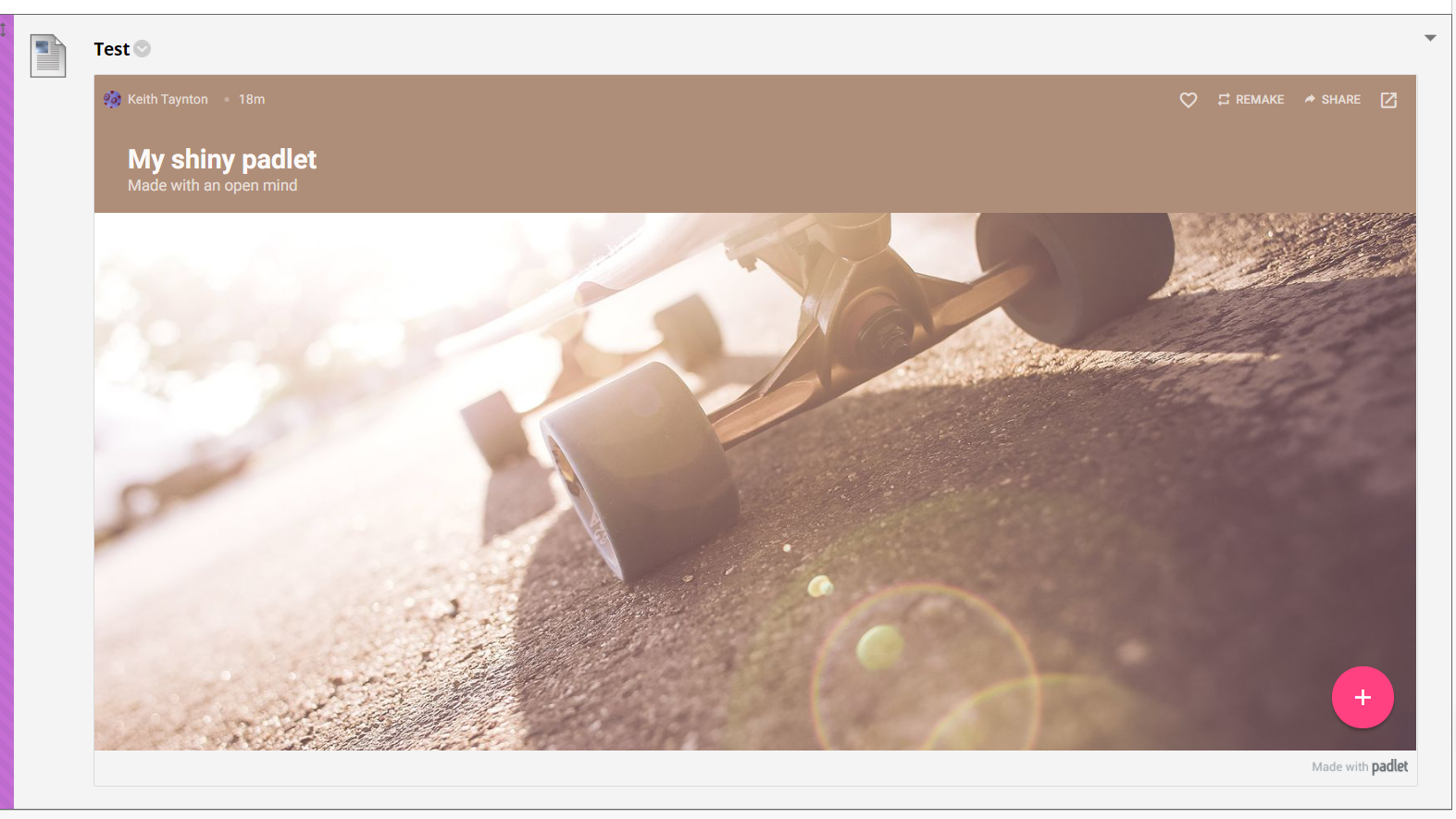 1 To create a new Padlet note, double click on a blank space on the screen, or the Plus icon on the bottom right.A note will appear.Enter a title and some content.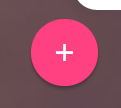 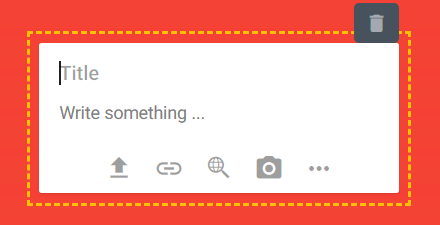 2 There are extra options in the bottom toolbar. Up arrow is upload a file.Broken circle is add a link.Magnifying glass is google search to embed images, video, gifs and webCamera takes a photo from a connected webcamClick the three dots to get more options.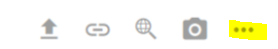 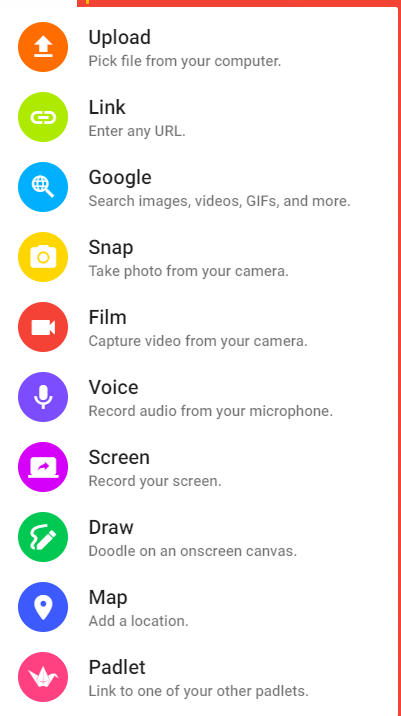 3 The rubbish bin deletes the note.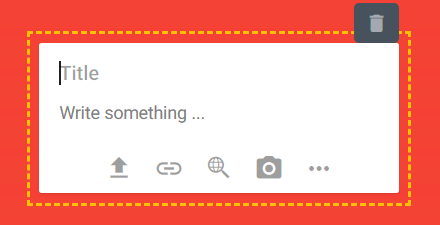 